Name: _________________________________Class: __________Date: ___/___/___ The Nature of MatterTerminology and Concepts ActivityFill in the blanks with the proper word (spelled correctly).When substances are together but not joined chemically, the result is called a________________________________________________________________.The lightest of the three elementary particles is the _____________________.The ____________________________________ is the smallest unit of matter.The elementary atomic particle having no charge is the __________________.Anything that occupies space is called ________________________________.The __________________________ has a positive charge and is in the nucleus of an atom.__________________________ is matter that is composed of identical atoms.Atoms of different elements, when joined together chemically, are called________________________________________________________________.The basic unit of a compound is the __________________________________.Are free electrons found in the “inner” or “outer” orbits of an atom?Describe “random drift” of electrons in an element.Which one of the following statements is a true statement about the nature of matter?A Two electrons that are close to each other will attract each other. B Two neutrons that are close to each other will attract each other. C Two neutrons that are close to each other will repel each other.D Two protons close to each other will repel each other.Which of the following statements is a false statement about the nature of matter? A Two electrons that are close to each other will repel each other.B Two neutrons that are close to each other will do nothing to each other. C Two neutrons that are close to each other will attract each other.D A proton and an electron close to each other will attract each other.Label the parts of the atom in the diagram below.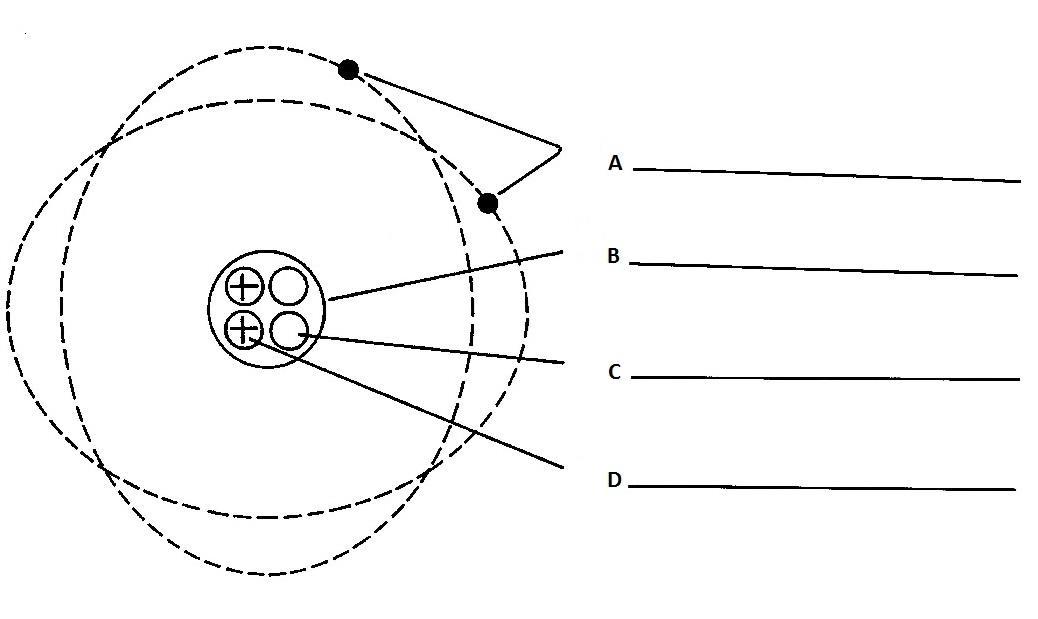 